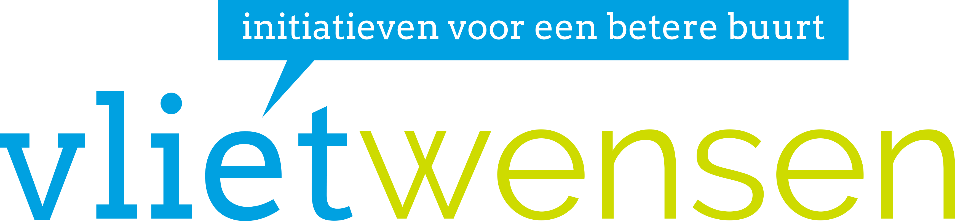 Declaratieformulier:Vul onderstaand declaratieformulier volledig in en e-mail het declaratieformulier met bijbehorende bonnetjes en betaalbewijzen naar de Gemeente Leidschendam-Voorburg via wijknieuws@leidschendam-voorburg.nl. De Gemeente neemt de declaratie dan verder in behandeling en verzorgt de uitvoering van de betaling.Declaratiegegevens:Naam initiatiefDatum aanvraag Vlietwensen DeclarantAdresPostcode & woonplaats IBANBedrag